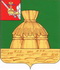 АДМИНИСТРАЦИЯ НИКОЛЬСКОГО МУНИЦИПАЛЬНОГО РАЙОНАПОСТАНОВЛЕНИЕ 06.12.2021 года		                                                                                              № 1107г. НикольскОб утверждении Перечня главных администраторов доходов бюджета Никольского муниципального района В соответствии с пунктом 3.2 статьи 160.1 Бюджетного кодекса Российской Федерации администрация Никольского муниципального района ПОСТАНОВЛЯЕТ:1. Утвердить прилагаемый Перечень главных администраторов доходов районного бюджета и закрепляемые за ними виды (подвиды) доходов.2. Настоящее постановление применяется к правоотношениям, возникающим при составлении и исполнении бюджета Никольского муниципального района, начиная с бюджета на 2022 год и на плановый период 2023 и 2024 годов. Врип руководителя администрации	Никольского муниципального района			                   	 		Е.С.ИгумноваУТВЕРЖДЕН
постановлением Администрации
Никольского муниципального района
от 06.12. 2021 года № 1107ПЕРЕЧЕНЬ ГЛАВНЫХ АДМИНИСТРАТОРОВ ДОХОДОВ РАЙОННОГОБЮДЖЕТА И ЗАКРЕПЛЯЕМЫЕ ЗА НИМИ ВИДЫ (ПОДВИДЫ) ДОХОДОВКод бюджетной классификации Российской ФедерацииКод бюджетной классификации Российской ФедерацииКод бюджетной классификации Российской ФедерацииКод бюджетной классификации Российской ФедерацииНаименование доходов районного бюджета главного администратора доходоввидов (подвидов) доходов районного бюджета видов (подвидов) доходов районного бюджета видов (подвидов) доходов районного бюджета Наименование доходов районного бюджета Департамент по обеспечению деятельности мировых судей Вологодской области Департамент по обеспечению деятельности мировых судей Вологодской области Департамент по обеспечению деятельности мировых судей Вологодской области Департамент по обеспечению деятельности мировых судей Вологодской области Департамент по обеспечению деятельности мировых судей Вологодской области 0130131160105301000014011601053010000140Административные штрафы, установленные Главой 5 Кодекса Российской Федерации об административных правонарушениях, за административные правонарушения, посягающие на права граждан, налагаемые мировыми судьями, комиссиями по делам несовершеннолетних и защите их прав0130131160106301000014011601063010000140Административные штрафы, установленные главой 6 Кодекса Российской Федерации об административных правонарушениях, за административные правонарушения, посягающие на здоровье, санитарно-эпидемиологическое благополучие населения и общественную нравственность, налагаемые мировыми судьями, комиссиями по делам несовершеннолетних и защите их прав0130131160107301000014011601073010000140Административные штрафы, установленные Главой 7 Кодекса Российской Федерации об административных правонарушениях, за административные правонарушения в области охраны собственности, налагаемые мировыми судьями, комиссиями по делам несовершеннолетних и защите их прав0130131160108301000014011601083010000140Административные штрафы, установленные Главой 8 Кодекса Российской Федерации об административных правонарушениях, за административные правонарушения в области охраны окружающей среды и природопользования, налагаемые мировыми судьями, комиссиями по делам несовершеннолетних и защите их прав0130131160111301000014011601113010000140Административные штрафы, установленные Главой 11 Кодекса Российской Федерации об административных правонарушениях, за административные правонарушения на транспорте, налагаемые мировыми судьями, комиссиями по делам несовершеннолетних и защите их прав0130131160113301000014011601133010000140Административные штрафы, установленные Главой 13 Кодекса Российской Федерации об административных правонарушениях, за административные правонарушения в области связи и информации, налагаемые мировыми судьями, комиссиями по делам несовершеннолетних и защите их прав0130131160114301000014011601143010000140Административные штрафы, установленные Главой 14 Кодекса Российской Федерации об административных правонарушениях, за административные правонарушения в области предпринимательской деятельности и деятельности саморегулируемых организаций, налагаемые мировыми судьями, комиссиями по делам несовершеннолетних и защите их прав0130131160115301000014011601153010000140Административные штрафы, установленные Главой 15 Кодекса Российской Федерации об административных правонарушениях, за административные правонарушения в области финансов, налогов и сборов, страхования, рынка ценных бумаг (за исключением штрафов, указанных в пункте 6 статьи 46 Бюджетного кодекса Российской Федерации), налагаемые мировыми судьями, комиссиями по делам несовершеннолетних и защите их прав0130131160117301000014011601173010000140Административные штрафы, установленные Главой 17 Кодекса Российской Федерации об административных правонарушениях, за административные правонарушения, посягающие на институты государственной власти, налагаемые мировыми судьями, комиссиями по делам несовершеннолетних и защите их прав0130131160119301000014011601193010000140Административные штрафы, установленные главой 19 Кодекса Российской Федерации об административных правонарушениях, за административные правонарушения против порядка управления, налагаемые мировыми судьями, комиссиями по делам несовершеннолетних и защите их прав0130131160120301000014011601203010000140Административные штрафы, установленные Главой 20 Кодекса Российской Федерации об административных правонарушениях, за административные правонарушения, посягающие на общественный порядок и общественную безопасность, налагаемые мировыми судьями, комиссиями по делам несовершеннолетних и защите их правДепартамент лесного комплекса Вологодской области Департамент лесного комплекса Вологодской области Департамент лесного комплекса Вологодской области Департамент лесного комплекса Вологодской области Департамент лесного комплекса Вологодской области 0180181161012301000014011610123010000140Доходы от денежных взысканий (штрафов), поступающие в счет погашения задолженности, образовавшейся до 1 января 2020 года, подлежащие зачислению в бюджет муниципального образования по нормативам, действующим до 1 января 2020 года0180181161105001000014011611050010000140Платежи по искам о возмещении вреда, причиненного окружающей среде, а также платежи, уплачиваемые при добровольном возмещении вреда, причиненного окружающей среде (за исключением вреда, причиненного окружающей среде на особо охраняемых природных территориях), подлежащие зачислению в бюджет муниципального образованияКомитет гражданской защиты и социальной безопасности Вологодской области Комитет гражданской защиты и социальной безопасности Вологодской области Комитет гражданской защиты и социальной безопасности Вологодской области Комитет гражданской защиты и социальной безопасности Вологодской области Комитет гражданской защиты и социальной безопасности Вологодской области 0310311160105301000014011601053010000140Административные штрафы, установленные Главой 5 Кодекса Российской Федерации об административных правонарушениях, за административные правонарушения, посягающие на права граждан, налагаемые мировыми судьями, комиссиями по делам несовершеннолетних и защите их прав0310311160106301000014011601063010000140Административные штрафы, установленные Главой 6 Кодекса Российской Федерации об административных правонарушениях, за административные правонарушения, посягающие на здоровье, санитарно-эпидемиологическое благополучие населения и общественную нравственность, налагаемые мировыми судьями, комиссиями по делам несовершеннолетних и защите их прав0310311160107301000014011601073010000140Административные штрафы, установленные Главой 7 Кодекса Российской Федерации об административных правонарушениях, за административные правонарушения в области охраны собственности, налагаемые мировыми судьями, комиссиями по делам несовершеннолетних и защите их прав0310311160120301000014011601203010000140Административные штрафы, установленные Главой 20 Кодекса Российской Федерации об административных правонарушениях, за административные правонарушения, посягающие на общественный порядок и общественную безопасность, налагаемые мировыми судьями, комиссиями по делам несовершеннолетних и защите их правУправление Росприроднадзора по Вологодской областиУправление Росприроднадзора по Вологодской областиУправление Росприроднадзора по Вологодской областиУправление Росприроднадзора по Вологодской областиУправление Росприроднадзора по Вологодской области0480481120101001000012011201010010000120Плата за выбросы загрязняющих веществ в атмосферный воздух стационарными объектами0480481120103001000012011201030010000120Плата за сбросы загрязняющих веществ в водные объекты (федеральные государственные органы, Банк России, органы управления государственными внебюджетными фондами Российской Федерации)0480481120104001000012011201040010000120Плата за размещение отходов производства и потребления0480481120104201600012011201042016000120Плата за размещение твердых коммунальных отходов (федеральные государственные органы, Банк России, органы управления государственными внебюджетными фондами Российской Федерации)Финансовое управление Никольского муниципального района Финансовое управление Никольского муниципального района Финансовое управление Никольского муниципального района Финансовое управление Никольского муниципального района Финансовое управление Никольского муниципального района 09809809811102033050000120Доходы от размещения временно свободных средств бюджетов муниципальных районов09809809811103050050000120Проценты, полученные от предоставления бюджетных кредитов внутри страны за счет средств бюджетов муниципальных районов09809809811301995050000130Прочие доходы от оказания платных услуг (работ) получателями средств бюджетов муниципальных районов09809809811302995050000130Прочие доходы от компенсации затрат бюджетов муниципальных районов09809809811607010050000140Штрафы, неустойки, пени, уплаченные в случае просрочки исполнения поставщиком (подрядчиком, исполнителем) обязательств, предусмотренных муниципальным контрактом, заключенным муниципальным органом, казенным учреждением муниципального района09809809811607090050000140Иные штрафы, неустойки, пени, уплаченные в соответствии с законом или договором в случае неисполнения или ненадлежащего исполнения обязательств перед муниципальным органом, (муниципальным казенным учреждением) муниципального района09809809811609040050000140Денежные средства, изымаемые в собственность муниципального района в соответствии с решениями судов (за исключением обвинительных приговоров судов)09809809811610031050000140Возмещение ущерба при возникновении страховых случаев, когда выгодоприобретателями выступают получатели средств бюджета муниципального района09809809811610032050000140Прочее возмещение ущерба, причиненного муниципальному имуществу муниципального района (за исключением имущества, закрепленного за муниципальными бюджетными (автономными) учреждениями, унитарными предприятиями)09809809811610061050000140Платежи в целях возмещения убытков, причиненных уклонением от заключения с муниципальным органом муниципального района (муниципальным казенным учреждением) муниципального контракта, а также иные денежные средства, подлежащие зачислению в бюджет муниципального района за нарушение законодательства Российской Федерации о контрактной системе в сфере закупок товаров, работ, услуг для обеспечения государственных и муниципальных нужд (за исключением муниципального контракта, финансируемого за счет средств муниципального дорожного фонда)09809809811610062050000140Платежи в целях возмещения убытков, причиненных уклонением от заключения с муниципальным органом муниципального района (муниципальным казенным учреждением) муниципального контракта, финансируемого за счет средств муниципального дорожного фонда, а также иные денежные средства, подлежащие зачислению в бюджет муниципального района за нарушение законодательства Российской Федерации о контрактной системе в сфере закупок товаров, работ, услуг для обеспечения государственных и муниципальных нужд09809809811610081050000140Платежи в целях возмещения ущерба при расторжении муниципального контракта, заключенного с муниципальным органом муниципального района (муниципальным казенным учреждением), в связи с односторонним отказом исполнителя (подрядчика) от его исполнения (за исключением муниципального контракта, финансируемого за счет средств муниципального дорожного фонда)09809809811610082050000140Платежи в целях возмещения ущерба при расторжении муниципального контракта, финансируемого за счет средств муниципального дорожного фонда муниципального района, в связи с односторонним отказом исполнителя (подрядчика) от его исполнения09809809811610100050000140Денежные взыскания, налагаемые в возмещение ущерба, причиненного в результате незаконного или нецелевого использования бюджетных средств (в части бюджетов муниципальных районов)09809809811610123010051140Доходы от денежных взысканий (штрафов), поступающие в счет погашения задолженности, образовавшейся до 1 января 2020 года, подлежащие зачислению в бюджет муниципального образования по нормативам, действующим до 1 января 2020 года09809809811701050050000180Невыясненные поступления, зачисляемые в бюджеты муниципальных районов09809809811705050050000180Прочие неналоговые доходы бюджетов муниципальных районов09809809811715030050000150Инициативные платежи09809809811801520050000150Перечисления из бюджетов муниципальных районов по решениям о взыскании средств, предоставленных из иных бюджетов бюджетной системы Российской Федерации09809809811802500050000150Поступления в бюджеты муниципальных районов (перечисления из бюджетов муниципальных районов) по урегулированию расчетов между бюджетами бюджетной системы Российской Федерации по распределенным доходам09809809820215001050000150Дотации бюджетам муниципальных районов на выравнивание бюджетной обеспеченности09809809820215002050000150Дотации бюджетам муниципальных районов на поддержку мер по обеспечению сбалансированности  бюджетов09809809820215009050000150Дотации бюджетам муниципальных районов на частичную компенсацию дополнительных расходов на повышение оплаты труда работников бюджетной сферы и иные цели09809809820219999050000150Прочие дотации бюджетам муниципальных районов09809809820220077050000150Субсидии бюджетам муниципальных районов на  софинансирование капитальных вложений в объекты муниципальной собственности09809809820225027050000150Субсидии бюджетам муниципальных районов на реализацию мероприятий государственной программы Российской Федерации "Доступная среда"09809809820225097050000150Субсидии бюджетам муниципальных районов на создание в общеобразовательных организациях, расположенных в сельской местности, условий для занятий физической культурой и спортом09809809820225169050000150Субсидии бюджетам муниципальных районов на создание (обновление) материально-технической базы для реализации основных и дополнительных общеобразовательных программ цифрового и гуманитарного профилей в общеобразовательных организациях, расположенных в сельской местности и малых городах09809809820225210050000150Субсидии бюджетам муниципальных районов на обеспечение образовательных организаций материально-технической базой для внедрения цифровой образовательной среды09809809820225304050000150Субсидии бюджетам муниципальных районов на организацию бесплатного горячего питания обучающихся, получающих начальное общее образование в государственных и муниципальных образовательных организациях09809809820225467050000150Субсидии бюджетам муниципальных районов на обеспечение развития и укрепления материально-технической базы домов культуры в населенных пунктах с числом жителей до 50 тысяч человек09809809820225497050000150Субсидии бюджетам муниципальных районов на реализацию мероприятий по обеспечению жильем молодых семей09809809820225511050000150Субсидии бюджетам муниципальных районов на проведение комплексных кадастровых работ09809809820225519050000150Субсидия бюджетам муниципальных районов на поддержку отрасли культуры09809809820225555050000150Субсидии бюджетам муниципальных районов на реализацию программ формирования современной городской среды 09809809820225576050000150Субсидии бюджетам муниципальных районов на обеспечение комплексного развития сельских территорий09809809820227112050000150Субсидии бюджетам муниципальных районов на софинансирование капитальных вложений в объекты муниципальной собственности09809809820227576050000150Субсидии бюджетам муниципальных районов на софинансирование капитальных вложений в объекты государственной (муниципальной) собственности в рамках обеспечения комплексного развития сельских территорий09809809820229999050000150Прочие субсидии бюджетам муниципальных районов09809809820230021050000150Субвенции бюджетам муниципальных районов на ежемесячное денежное вознаграждение за классное руководство09809809820230024050000150Субвенции бюджетам муниципальных районов на выполнение передаваемых полномочий субъектов Российской Федерации09809809820235120050000150Субвенции бюджетам муниципальных районов на осуществление полномочий по составлению (изменению) списков кандидатов в присяжные заседатели федеральных судов общей юрисдикции в Российской Федерации09809809820235135050000150Субвенции бюджетам муниципальных районов на осуществление полномочий по обеспечению жильем отдельных категорий граждан, установленных Федеральным законом от 12 января 1995 года N 5-ФЗ "О ветеранах"09809809820235303050000150Субвенции бюджетам муниципальных районов на ежемесячное денежное вознаграждение за классное руководство педагогическим работникам государственных и муниципальных общеобразовательных организаций09809809820236900050000150Единая субвенция местным бюджетам из бюджета субъекта Российской федерации09809809820239999050000150Прочие субвенции бюджетам муниципальных районов09809809820240014050000 150Межбюджетные трансферты, передаваемые бюджетам муниципальных районов из бюджетов поселений на осуществление части полномочий по решению вопросов местного значения в соответствии с заключенными соглашениями09809809820249999050000150Прочие межбюджетные трансферты, передаваемые бюджетам муниципальных районов09809809820290024050000150Прочие безвозмездные поступления в бюджеты муниципальных районов от бюджетов субъектов Российской Федерации09809809820290065050000150Прочие безвозмездные поступления в бюджеты муниципальных районов от бюджетов сельских поселений09809809820405010050000150Предоставление негосударственными организациями грантов для получателей средств бюджетов муниципальных районов09809809820705020050000150Поступления от денежных пожертвований, предоставляемых физическими лицами получателям средств бюджетов муниципальных районов09809809820705030050000150Прочие безвозмездные поступления в бюджеты муниципальных районов09809809820805000050000150Перечисления из бюджетов муниципальных районов (в бюджеты муниципальных районов) для осуществления возврата (зачета) излишне уплаченных или излишне взысканных сумм налогов, сборов и иных платежей, а также сумм процентов за несвоевременное осуществление такого возврата и процентов, начисленных на излишне взысканные суммы09809809821805010050000150Доходы бюджетов муниципальных районов от возврата бюджетными учреждениями остатков субсидий прошлых лет09809809821860010050000150Доходы бюджетов муниципальных районов от возврата прочих остатков субсидий, субвенций и иных межбюджетных трансфертов, имеющих целевое назначение, прошлых лет из бюджетов поселений09809809821925304050000150Возврат остатков субсидий на организацию бесплатного горячего питания обучающихся, получающих начальное общее образование в государственных и муниципальных образовательных организациях, из бюджетов муниципальных районов09809809821935303050000150Возврат остатков субвенций на ежемесячное денежное вознаграждение за классное руководство педагогическим работникам государственных и муниципальных общеобразовательных организаций из бюджетов муниципальных районов09809809821960010050000150Возврат прочих остатков субсидий, субвенций и иных межбюджетных трансфертов, имеющих целевое назначение, прошлых лет из бюджетов муниципальных районовУправление Федерального казначейства по Вологодской области Управление Федерального казначейства по Вологодской области Управление Федерального казначейства по Вологодской области Управление Федерального казначейства по Вологодской области Управление Федерального казначейства по Вологодской области 10010010010302231010000110Доходы от уплаты акцизов на дизельное топливо, подлежащие распределению между бюджетами субъектов Российской Федерации и местными бюджетами с учетом установленных дифференцированных нормативов отчислений в местные бюджеты (по нормативам, установленным Федеральным законом о федеральном бюджете в целях формирования дорожных фондов субъектов Российской Федерации)10010010010302241010000110Доходы от уплаты акцизов на моторные масла для дизельных и (или) карбюраторных (инжекторных) двигателей, подлежащие распределению между бюджетами субъектов Российской Федерации и местными бюджетами с учетом установленных дифференцированных нормативов отчислений в местные бюджеты (по нормативам, установленным Федеральным законом о федеральном бюджете в целях формирования дорожных фондов субъектов Российской Федерации)10010010010302251010000110Доходы от уплаты акцизов на автомобильный бензин, подлежащие распределению между бюджетами субъектов Российской Федерации и местными бюджетами с учетом установленных дифференцированных нормативов отчислений в местные бюджеты (по нормативам, установленным Федеральным законом о федеральном бюджете в целях формирования дорожных фондов субъектов Российской Федерации)10010010010302261010000110Доходы от уплаты акцизов на прямогонный бензин, подлежащие распределению между бюджетами субъектов Российской Федерации и местными бюджетами с учетом установленных дифференцированных нормативов отчислений в местные бюджеты (по нормативам, установленным Федеральным законом о федеральном бюджете в целях формирования дорожных фондов субъектов Российской Федерации)Управление культуры администрации Никольского муниципального района Управление культуры администрации Никольского муниципального района Управление культуры администрации Никольского муниципального района Управление культуры администрации Никольского муниципального района Управление культуры администрации Никольского муниципального района 1141141141 1301995050000130Прочие доходы от оказания платных услуг (работ) получателями средств  бюджетов муниципальных районов11411411411607090050000140Иные штрафы, неустойки, пени, уплаченные в соответствии с законом или договором в случае неисполнения или ненадлежащего исполнения обязательств перед муниципальным органом, (муниципальным казенным учреждением) муниципального района11411411411610123010000140Доходы от денежных взысканий (штрафов), поступающие в счет погашения задолженности, образовавшейся до 1 января 2020 года, подлежащие зачислению в бюджет муниципального образования по нормативам, действующим до 1 января 2020 года11411411411701050050000180Невыясненные поступления, зачисляемые в бюджеты муниципальных районов1141141142 1805010050000150Доходы бюджетов муниципальных районов от возврата бюджетными учреждениями остатков субсидий прошлых летУправление образования администрации Никольского муниципального района Управление образования администрации Никольского муниципального района Управление образования администрации Никольского муниципального района Управление образования администрации Никольского муниципального района Управление образования администрации Никольского муниципального района 1151151152 1805010050000150Доходы бюджетов муниципальных районов от возврата бюджетными учреждениями остатков субсидий прошлых лет11511511511701050050000180Невыясненные поступления, зачисляемые в бюджеты муниципальных районовУправление Федеральной налоговой службы по Вологодской области Управление Федеральной налоговой службы по Вологодской области Управление Федеральной налоговой службы по Вологодской области Управление Федеральной налоговой службы по Вологодской области Управление Федеральной налоговой службы по Вологодской области 18218218210102000010000110Налог на доходы физических лиц18218218210501000000000110Налог, взимаемый в связи с применением упрощенной системы налогообложения18218218210502000020000110Единый налог на вмененный доход для отдельных видов деятельности18218218210503000010000110Единый сельскохозяйственный налог18218218210504020020000110Налог, взимаемый в связи с применением патентной системы налогообложения, зачисляемый в бюджеты муниципальных районов (сумма платежа (перерасчеты, недоимка и задолженность по соответствующему платежу, в том числе по отмененному)18218218210803010010000110Государственная пошлина по делам, рассматриваемым в судах общей юрисдикции, мировыми судьями (за исключением Верховного Суда Российской Федерации) (государственная пошлина, уплачиваемая при обращении в суды)18218218211610129010000140Доходы от денежных взысканий (штрафов), поступающие в счет погашения задолженности, образовавшейся до 1 января 2020 года, подлежащие зачислению в федеральный бюджет и бюджет муниципального образования по нормативам, действовавшим в 2019 годуУправление Министерства внутренних дел Российской Федерации по Вологодской области Управление Министерства внутренних дел Российской Федерации по Вологодской области Управление Министерства внутренних дел Российской Федерации по Вологодской области Управление Министерства внутренних дел Российской Федерации по Вологодской области Управление Министерства внутренних дел Российской Федерации по Вологодской области 18818818811610123010000140Доходы от денежных взысканий (штрафов), поступающие в счет погашения задолженности, образовавшейся до 1 января 2020 года, подлежащие зачислению в бюджет муниципального образования по нормативам, действующим до 1 января 2020 годаУправление Федеральной службы государственной регистрации кадастра и картографии по Вологодской области Управление Федеральной службы государственной регистрации кадастра и картографии по Вологодской области Управление Федеральной службы государственной регистрации кадастра и картографии по Вологодской области Управление Федеральной службы государственной регистрации кадастра и картографии по Вологодской области Управление Федеральной службы государственной регистрации кадастра и картографии по Вологодской области 32132132111610123010000140Доходы от денежных взысканий (штрафов), поступающие в счет погашения задолженности, образовавшейся до 1 января 2020 года, подлежащие зачислению в бюджет муниципального образования по нормативам, действующим до 1 января 2020 годаУправление Федеральной службы судебных приставов по Вологодской области Управление Федеральной службы судебных приставов по Вологодской области Управление Федеральной службы судебных приставов по Вологодской области Управление Федеральной службы судебных приставов по Вологодской области Управление Федеральной службы судебных приставов по Вологодской области 32232232211610123010000140Доходы от денежных взысканий (штрафов), поступающие в счет погашения задолженности, образовавшейся до 1 января 2020 года, подлежащие зачислению в бюджет муниципального образования по нормативам, действующим до 1 января 2020 годаАдминистрация муниципального образования город Никольск Администрация муниципального образования город Никольск Администрация муниципального образования город Никольск Администрация муниципального образования город Никольск Администрация муниципального образования город Никольск 53053053011105013130000120Доходы, получаемые в виде арендной платы за земельные участки, государственная собственность на которые не разграничена и которые расположены в границах городских поселений, а также средства от продажи права на заключение договоров аренды указанных земельных участков53053053011406013130000430Доходы от продажи земельных участков, государственная собственность на которые не разграничена и которые расположены в границах городских поселений53053053011105314130000120Плата по соглашениям об установлении сервитута, заключенным органами местного самоуправления городских поселений, государственными или муниципальными предприятиями либо государственными или муниципальными учреждениями в отношении земельных участков, государственная собственность на которые не разграничена и которые расположены в границах городских поселений53053053011406313130000430Плата за увеличение площади земельных участков, находящихся в частной собственности, в результате перераспределения таких земельных участков и земель (или) земельных участков, государственная собственность на которые не разграничена и которые расположены в границах городских поселенийАдминистрация Никольского муниципального района Администрация Никольского муниципального района Администрация Никольского муниципального района Администрация Никольского муниципального района Администрация Никольского муниципального района 5465461080715001100011010807150011000110Государственная пошлина за выдачу разрешения на установку рекламной конструкции 5465461080715001400011010807150014000110Государственная пошлина за выдачу разрешения на установку рекламной конструкции (прочие поступления)5465461080717401100011010807174011000110Государственная пошлина за выдачу органом местного самоуправления муниципального района специального разрешения на движение по автомобильным дорогам транспортных средств, осуществляющих перевозки опасных, тяжеловесных и (или) крупногабаритных грузов, зачисляемая в бюджеты муниципальных районов 5465461080717401400011010807174014000110Государственная пошлина за выдачу органом местного самоуправления муниципального района специального разрешения на движение по автомобильным дорогам транспортных средств, осуществляющих перевозки опасных, тяжеловесных и (или) крупногабаритных грузов, зачисляемая в бюджеты муниципальных районов (прочие поступления)5465461110105005000012011101050050000120Доходы в виде прибыли, приходящейся на доли в уставных (складочных) капиталах хозяйственных товариществ и обществ, или дивидендов по акциям, принадлежащим муниципальным районам5465461110501305000012011105013050000120Доходы, получаемые в виде арендной платы за земельные участки, государственная собственность на которые не разграничена и которые расположены в границах сельских поселений и межселенных территорий муниципальных районов, а также средства от продажи права на заключение договоров аренды указанных земельных участков5465461110501313000012011105013130000120Доходы, получаемые в виде арендной платы за земельные участки, государственная собственность на которые не разграничена и которые расположены в границах городских поселений, а также средства от продажи права на заключение договоров аренды указанных земельных участков5465461110502505000012011105025050000120 Доходы,  получаемые  в  виде  арендной  платы,  а также средства от  продажи  права  на  заключение договоров аренды   за   земли,  находящиеся   в собственности муниципальных  районов (за исключением  земельных   участков муниципальных бюджетных и автономных учреждений)5465461110507505000012011105075050000120Доходы от сдачи в аренду имущества, составляющего казну муниципальных районов (за исключением земельных участков)5465461110531305 00001201110531305 0000120Плата по соглашениям об установлении сервитута, заключенным органами местного самоуправления муниципальных районов, органами местного самоуправления сельских поселений, государственными или муниципальными предприятиями либо государственными или муниципальными учреждениями в отношении земельных участков, государственная собственность на которые не разграничена и которые расположены в границах сельских поселений и межселенных территорий муниципальных районов5465461110531313000012011105313130000120Плата по соглашениям об установлении сервитута, заключенным органами местного самоуправления муниципальных районов, государственными или муниципальными предприятиями либо государственными или муниципальными учреждениями в отношении земельных участков, государственная собственность на которые не разграничена и которые расположены в границах городских поселений5465461110531410000012011105314100000120Плата по соглашениям об установлении сервитута, заключенным органами местного самоуправления сельских поселений, государственными или муниципальными предприятиями либо государственными или муниципальными учреждениями в отношении земельных участков, государственная собственность на которые не разграничена и которые расположены в границах сельских поселений5465461110531413000012011105314130000120Плата по соглашениям об установлении сервитута, заключенным органами местного самоуправления городских поселений, государственными или муниципальными предприятиями либо государственными или муниципальными учреждениями в отношении земельных участков, государственная собственность на которые не разграничена и которые расположены в границах городских поселений5465461110701505000012011107015050000120Доходы от перечисления части прибыли, остающейся после уплаты налогов и иных обязательных платежей муниципальных унитарных предприятий, созданных муниципальными районами5465461110805005000012011108050050000120Средства, получаемые от передачи имущества, находящегося в собственности муниципальных районов (за исключением  имущества муниципальных бюджетных и автономных учреждений, а также имущества муниципальных унитарных предприятий, в том числе казенных), в залог, в доверительное управление5465461110904505000012011109045050000120Прочие поступления от использования имущества, находящегося в собственности муниципальных районов (за исключением имущества муниципальных бюджетных и автономных учреждений, а также имущества муниципальных унитарных предприятий, в том числе казенных)5465461130199505000013011301995050000130Прочие доходы от оказания платных услуг (работ) получателями средств  бюджетов муниципальных районов5465461130299505000013011302995050000130Прочие доходы от компенсации затрат бюджетов муниципальных районов5465461130206505000013011302065050000130Доходы, поступающие в порядке возмещения расходов, понесенных в связи с эксплуатацией имущества муниципальных районов5465461140205305000041011402053050000410Доходы от реализации иного имущества, находящегося в собственности муниципальных районов (за исключением имущества муниципальных бюджетных и автономных учреждений, а также имущества муниципальных унитарных предприятий, в том числе казенных), в части реализации основных средств по указанному имуществу54654611403050050000 41011403050050000 410Средства от распоряжения и реализации конфискованного и иного имущества, обращенного в доходы муниципальных районов (в части реализации основных средств по указанному имуществу)54654611406013130000 43011406013130000 430Доходы от продажи земельных участков, государственная собственность на которые не разграничена и которые расположены в границах городских поселений5465461140602505000043011406025050000430Доходы от продажи земельных участков, находящихся в собственности муниципальных районов (за исключением  земельных  участков муниципальных бюджетных и автономных учреждений)5465461140601305000043011406013050000430Доходы от продажи земельных участков, государственная собственность на которые не разграничена и которые расположены в границах сельских поселений и межселенных территорий муниципальных районов5465461140631305000043011406313050000430Плата за увеличение площади земельных участков, находящихся в частной собственности, в результате перераспределения таких земельных участков и земель (или) земельных участков, государственная собственность на которые не разграничена и которые расположены в границах сельских поселений и межселенных территорий муниципальных районов5465461140631313000043011406313130000430Плата за увеличение площади земельных участков, находящихся в частной собственности, в результате перераспределения таких земельных участков и земель (или) земельных участков, государственная собственность на которые не разграничена и которые расположены в границах городских поселений5465461160107401000014011601074010000140Административные штрафы, установленные Главой 7 Кодекса Российской Федерации об административных правонарушениях, за административные правонарушения в области охраны собственности, выявленные должностными лицами органов муниципального контроля5465461160108401000014011601084010000140Административные штрафы, установленные Главой 8 Кодекса Российской Федерации об административных правонарушениях, за административные правонарушения в области охраны окружающей среды и природопользования, выявленные должностными лицами органов муниципального контроля5465461160701005000014011607010050000140Штрафы, неустойки, пени, уплаченные в случае просрочки исполнения поставщиком (подрядчиком, исполнителем) обязательств, предусмотренных муниципальным контрактом, заключенным муниципальным органом, казенным учреждением муниципального района5465461160709005000014011607090050000140Иные штрафы, неустойки, пени, уплаченные в соответствии с законом или договором в случае неисполнения или ненадлежащего исполнения обязательств перед муниципальным органом, (муниципальным казенным учреждением) муниципального района5465461161003205000014011610032050000140Прочее возмещение ущерба, причиненного муниципальному имуществу муниципального района (за исключением имущества, закрепленного за муниципальными бюджетными (автономными) учреждениями, унитарными предприятиями)5465461161010005000014011610100050000140Денежные взыскания, налагаемые в возмещение ущерба, причиненного в результате незаконного или нецелевого использования бюджетных средств (в части бюджетов муниципальных районов)5465461161012301000014011610123010000140Доходы от денежных взысканий (штрафов), поступающие в счет погашения задолженности, образовавшейся до 1 января 2020 года, подлежащие зачислению в бюджет муниципального образования по нормативам, действующим до 1 января 2020 года5465461170105005000018011701050050000180Невыясненные поступления, зачисляемые в бюджеты муниципальных районов5465461170505005000018011705050050000180Прочие неналоговые доходы бюджетов муниципальных районов